EVANGELIZAÇÃOEm sua essência a evangelização significa o “anúncio da Boa Nova” de Jesus Cristo. No centro desse anúncio está a salvação oferecida ao homem como dom da graça e da misericórdia de Deus (cf. EN, 27). Após o Concílio Vaticano II, o conceito de evangelização ampliou-se, sendo entendido não somente como missão com a finalidade de se “Implantar a Igreja e sua cultura”, mas também como promoção de dignidade humana, do bem comum e da vida em sua totalidade. Nesse sentido, trata-se da missão global da Igreja,  na qual todos – leigos/as, religiosos/as, sacerdotes – são constituídos para darem fruto, no interior de uma comunhão missionária, onde o único e mesmo Espírito convoca e une a Igreja para pregar o Evangelho até aos confins da terra (cf. CL, 32). Fiel ao projeto de Cristo, a Igreja empenha-se na promoção do Reino de Deus, tornando-se presente entre as pessoas e as culturas de maneira significativa, a fim de promovê-las em dignidade:Pelo testemunho autêntico da fé, da esperança e da caridade.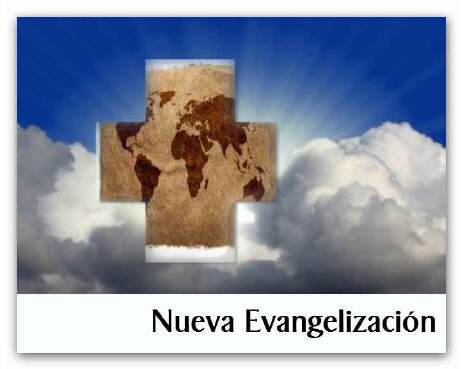 Pelo serviço a todas as pessoas e aos povos. Pela promoção da solidariedade, da justiça, da paz e do bem comum. Pelo diálogo e promoção da unidade entre as culturas, as religiões e os saberes.Pela oração, ação litúrgica e sacramental.Pelo anúncio ou proclamação do Evangelho, da vida e missão de Cristo.Pela catequese  e demais formas de aprofundamento da fé. A evangelização por meio da educação é a modalidade própria de evangelização, segundo o carisma marista. Tanto nas instituições de ensino, quanto em projetos pastorais e em contatos informais, oferece-se uma educação íntegra, fundamentada numa visão cristã da pessoa humana e do seu desenvolvimento. Para Marcelino Champagnat, o núcleo da Missão Marista é “tornar Jesus Cristo conhecido e amado”. Ele considerava a educação um meio para levar as crianças e jovens à experiência de fé pessoal e de torná-los “bons cristãos e virtuosos cidadãos” . Isso hoje se traduz pelo trabalho do educador em ajudar crianças e jovens, independentemente da fé que professam ou da etapa de busca espiritual que estejam, a receberem uma formação integral e tornarem-se pessoas de esperança, assumindo sua responsabilidade na transformação do mundo. Ao promover os valores do Evangelho por meio de iniciativas pedagógicas, Irmãos, Leigos e Leigas maristas participam da missão de construir o Reino de Deus no aqui e agora. De facto, o apóstolo marista, como todo o apóstolo na Igreja, fortalecido pela fé em Cristo ajuda não só a construir uma cidade eterna no além, mas ajuda também a construir as nossas sociedades de modo que caminhem para um futuro de esperança baseado sobre relações que têm como alicerce o amor de Deus (cf. LF, 51).